COMUNICATO STAMPANuova ricerca condotta da ANIASA e Bain & Company sul mercato automotive italiano.Auto: mercato in ripresa, ma lontano dai volumi pre-Covid. 
Nuovo record per le ibride (quasi la metà del mercato) e per il noleggio. 
L'arrivo dei marchi cinesi sul mercato europeo conquisterà almeno il 7% di quota al 2030, rappresentando un rischio-opportunità per i Paesi importatori di auto come Italia, Regno Unito e FranciaMilano, 9 maggio 2024 – Lo scorso anno il mercato italiano dell'automobile ha mostrato segnali incoraggianti di ripresa, registrando un aumento significativo del 19%. Una boccata d'ossigeno per il settore, ben lontano dai livelli pre-pandemici (-300.000 vetture vs 2019) e ancora in cerca di un nuovo equilibrio. Un dato incoraggiante è rappresentato dall'aumento delle vetture ibride: 42% del mercato. La trasformazione del panorama automobilistico italiano è evidente anche analizzando le preferenze dei consumatori, con una chiara tendenza dal diesel alla benzina. Il canale del noleggio raggiunge un nuovo record storico, avvicinandosi ai livelli degli altri Paesi d'Europa. L'arrivo dei marchi cinesi sul mercato europeo potrebbe rappresentare un'ulteriore incognita, con una quota di mercato prevista del 7% (o anche superiore, in funzione della capacità dei brand cinesi di approdare con modelli di segmento più basso a prezzi competitivi) entro il 2030, a potenziale discapito soprattutto di Paesi come l'Italia, il Regno Unito e la Francia (importatori netti di auto).Sono queste le principali evidenze del nuovo studio condotto da ANIASA e Bain & Company “Casa e Chiesa nel settore dell’auto”, l’indagine annuale sulla mobilità degli italiani presentata oggi nel corso di un evento a Milano, che ha evidenziato come il settore automotive sia destinato a cambiare molto più di quanto non abbia fatto negli ultimi decenni. Quasi la metà del mercato è ormai…a trazione alternativaIl 2023 ha registrato un ulteriore aumento delle vetture ibride, salite ormai al 42% (rispetto al 3% delle BEV) del mercato, nel primo trimestre del 2024. Tuttavia, questo aumento non è sufficiente a risolvere il problema delle emissioni di CO2, che rimane tema critico nell'attuale panorama automobilistico. Il declino delle vendite di vetture diesel, accompagnato da un aumento delle emissioni totali, solleva ulteriori interrogativi sulle strategie di transizione del settore. Questa tendenza può essere spiegata sia con le minori rottamazioni delle vetture obsolete, sia con le preferenze per veicoli a benzina o mild hybrid.Piccole elettriche per la città? Non proprio La trasformazione del panorama automobilistico italiano appare evidente anche analizzando le preferenze dei consumatori nelle diverse dimensioni delle città, con una chiara tendenza dal diesel alla benzina, anche nelle metropoli più grandi. Solo 1 compatta su 50 è BEV, mentre tra le vetture medio-grandi avanza il plug-in hybrid. Guardando all’Europa, ormai le «curve di crescita» del BEV si sono appiattite ovunque, soprattutto in Germania, anche a causa del blocco degli incentivi. Il declino delle vendite di vetture diesel e il contemporaneo aumento delle emissioni totali sollevano interrogativi importanti sulle strategie di transizione del settore. È evidente che il mercato sta mostrando una preferenza crescente per veicoli a benzina o mild hybrid, ma è altrettanto chiaro che occorre un'impostazione più decisa verso la sostenibilità.Il Centro Italia batte il Nord sulle elettriche. Continua a “vincere” il noleggio Il ritardo nell'implementazione degli incentivi del Governo ha impattato sulle vendite di veicoli elettrificati nel primo trimestre 2024, con una concentrazione maggiore nel Centro Italia (che supera il Sud sia sulle elettriche, che sulle ibride plug-in) rispetto al Nord. Come già confermato negli anni scorsi, le vetture elettrificate (BEV+PHEV) fanno ancora fatica nel canale Privati, dove superano di poco il 4%.  La quota inferiore nel canale privati dimostra il ruolo chiave delle flotte e dei noleggi nella diffusione delle alimentazioni più sostenibili anche per il pubblico di «massa». In questo clima di incertezza, infatti, chi vince è il canale del noleggio, che tocca un nuovo record storico, con una penetrazione lo scorso anno del 29% sul totale immatricolazioni. Tornano a crescere le Km0, sintomo di un mercato in affanno?La ripresa, seppur limitata, delle vendite di vetture "Km0" suggerisce che il mercato automobilistico sta ancora affrontando sfide significative. La quota di immatricolato “Km0” a fine 2023 ha superato il 10%. Con il 2023 si è infatti invertito l’ordine dei fattori: ora la domanda è tornata ad essere potenzialmente inferiore all’offerta, con conseguenze pericolose per gli operatori. L'inversione del trend sta portando già in alcuni casi ad una riduzione dei prezzi e l'Europa sta già sperimentando una stabilizzazione nella crescita delle vendite di veicoli elettrici, soprattutto a causa della diminuzione degli incentivi.La nuova fase della geopolitica dell’autoL'attuale situazione in Europa è solo una piccola parte di un quadro più ampio: stiamo entrando in una nuova era della geopolitica dell'auto. Nel 2019, il 42% delle auto vendute in Cina apparteneva a marchi europei, mentre solo il 27% era di brand locali. Tuttavia, nel 2023, la situazione è cambiata radicalmente: solo il 32% delle auto vendute in Cina apparteneva a marchi europei, mentre ben il 43% proveniva da marchi locali. La Cina si è ripresa il proprio mercato. Questo segna un importante spostamento di equilibri, stiamo assistendo all'ingresso di nuovi attori sul mercato globale dell'automobile. In particolare, l'arrivo dei marchi cinesi sul mercato europeo potrebbe avviare una nuova fase. Si prevede che entro il 2030 essi acquisiranno una quota di mercato di almeno il 7% (o più), con un impatto significativo su Paesi come l'Italia, il Regno Unito e la Francia, che si trovano tra i principali importatori di veicoli.“I dati fotografano con chiarezza come sempre più italiani, complice l’incertezza relativa all’alimentazione da scegliere e le limitate capacità di spesa a fronte di listi in continuo aumento, preferiscano prendere una vettura a noleggio, anziché acquistarla”, ha commentato il Presidente ANIASA – Alberto Viano a margine della presentazione, “Una scelta che consente agli automobilisti di scaricare il rischio tecnologico del veicolo sugli operatori di noleggio e di accedere, a canoni mensili più contenuti, a vetture green altrimenti difficili da comprare. Questo trend, solo rallentato dall’effetto annuncio degli incentivi negli ultimi mesi, è destinato a consolidarsi ulteriormente nei prossimi anni”.“In questo contesto, l'emergere di nuovi attori nel mercato automobilistico globale invita all'attenzione l'Europa, Italia compresa, ma presenta anche opportunità di collaborazione e innovazione. Tuttavia, le normative sempre più rigorose, specialmente sulle emissioni, richiedono un'adeguata preparazione e investimenti da parte delle case automobilistiche europee. È importante tenere conto seriamente delle preferenze dei consumatori e adattarsi ai cambiamenti nelle loro abitudini di acquisto per tutelare la competitività nel mercato globale, mantenendo l’attenzione sulla sostenibilità ambientale del settore, ma anche su quella economica”, conclude Gianluca Di Loreto, Partner e responsabile automotive Italia di Bain & Company.A proposito di Bain & Company Bain & Company è l’azienda di consulenza globale che aiuta le aziende change-makers più ambiziose a definire il proprio futuro.  Con 65 uffici in 40 paesi, lavoriamo insieme ai nostri clienti come un unico team con un obiettivo condiviso: raggiungere risultati straordinari che superino i concorrenti e ridefiniscano gli standard del settore. L’approccio consulenziale di Bain è altamente personalizzato e integrato e, grazie alla creazione di un ecosistema di innovatori digitali, assicura ai clienti risultati migliori e più duraturi, in tempi più brevi. Il nostro impegno a investire oltre 1 miliardo di dollari in 10 anni in servizi pro bono mette il nostro talento, la nostra competenza e le nostre conoscenze a disposizione delle organizzazioni che affrontano le sfide di oggi in materia di istruzione, equità razziale, giustizia sociale, sviluppo economico e ambiente. Fondata nel 1973 a Boston, in Italia ha celebrato il trentennale nel 2019: la sua approfondita competenza e il portafoglio di clienti si estendono a ogni settore industriale ed economico e in Italia la rendono leader di mercato. Per maggiori informazioni: www.bain.it 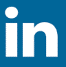 Seguici su LinkedIn Bain & Company Italy  Seguici su Twitter @Bain_Italia @BainAlerts.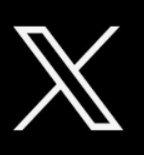 Contatti per i Media	Orsola Randi | orsola.randi@bain.com | + 39 3393273672 Per informazioni: www.aniasa.it 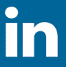 Seguici su https://www.linkedin.com/company/aniasa/ 							Seguici su https://twitter.com/ANIASA_ 
      Seguici su https://www.facebook.com/aniasaconfindustria 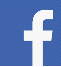 Contatti per i Media – ANIASA Marco Catino - Responsabile Ufficio Stampa ANIASA | m.catino@aniasa.it | Tel. 329-3052068